Welcome to Summit Middle School!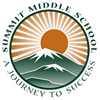 In order to get to know you better, please fill out this form. We’ll give it to your new teacher!Name:Name:School: Grade 5 Teacher: Draw us a picture of something you are interested in!Some words that describe me are:Some things that I am interested in are:Some words that describe me are:Some things that I am interested in are:Some words that describe me are:Some things that I am interested in are:Some words that describe me are:Some things that I am interested in are:What are you looking forward to about Summit?What are you looking forward to about Summit?What are you looking forward to about Summit?What are you looking forward to about Summit?What are you looking forward to about Summit?What are some important things for your new teachers to know about you? What are some important things for your new teachers to know about you? What are some important things for your new teachers to know about you? What are some important things for your new teachers to know about you? What are some important things for your new teachers to know about you? Do you have any siblings or cousins at Summit right now? If yes, what are their names and grades? Do you have any siblings or cousins at Summit right now? If yes, what are their names and grades? Do you have any siblings or cousins at Summit right now? If yes, what are their names and grades? Do you have any siblings or cousins at Summit right now? If yes, what are their names and grades? Do you have any siblings or cousins at Summit right now? If yes, what are their names and grades? What do you know about Summit?Do you have any questions about Summit? 